Supporting InformationA series of Wells-Dawson and Keggin-based compounds with uncoordinated S donors as fluorescence sensors to Hg2+JUN YING, YA-GUGANG CHEN and XIU-YAN WANGTable S1. CAT% data of n-CPE (n = 1, 3, 4) for reduction of NO2, H2O2, BrO3- and AA.Table S2. The analytical data for 1–, 3– and 4–CPE as amperometric sensors.Table S3. Selected bond distances (Å) and angles (°) for 1-4.Table S4. SHAPE2 analysis of different coordinate geometries in 1-4.The smaller the shape measure, the closer the coordination polyhedron is to the ideal shape. Abbreviations: PP-Pentagon, VOC-Vacant octahedron, TBPY-Trigonal bipyramid, SPY-Spherical square pyramid, JTBPY-Johnson-trigonal bipyramid J12, HP-Hexagon, PPY-Pentagonal pyramid, OC- Octahedron, TPR-Trigonal prism, JPPY-Johnson pentagonal pyramid J2. The bold numbers indicate the best coincidence.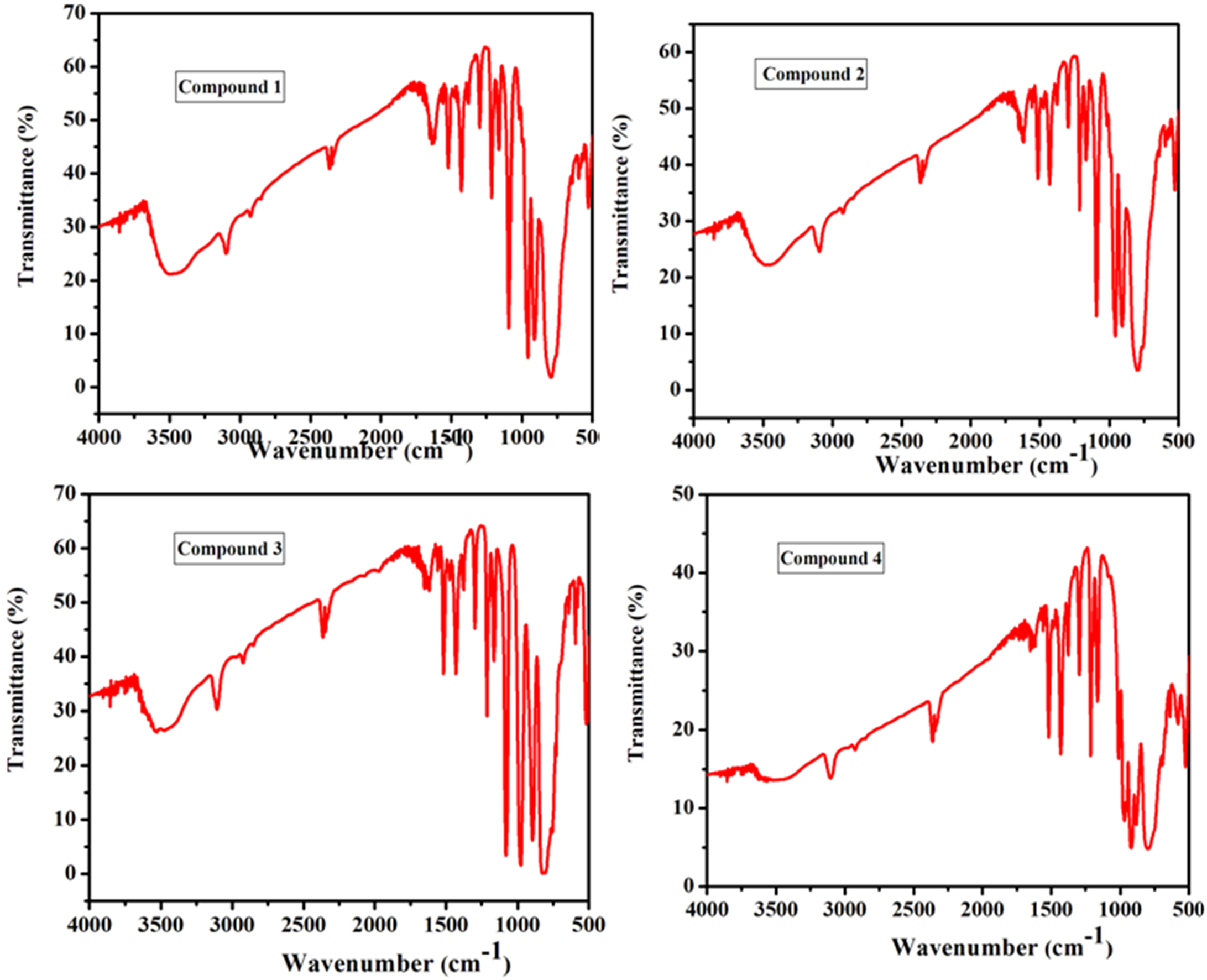 Figure S1. The IR spectra of 1-4.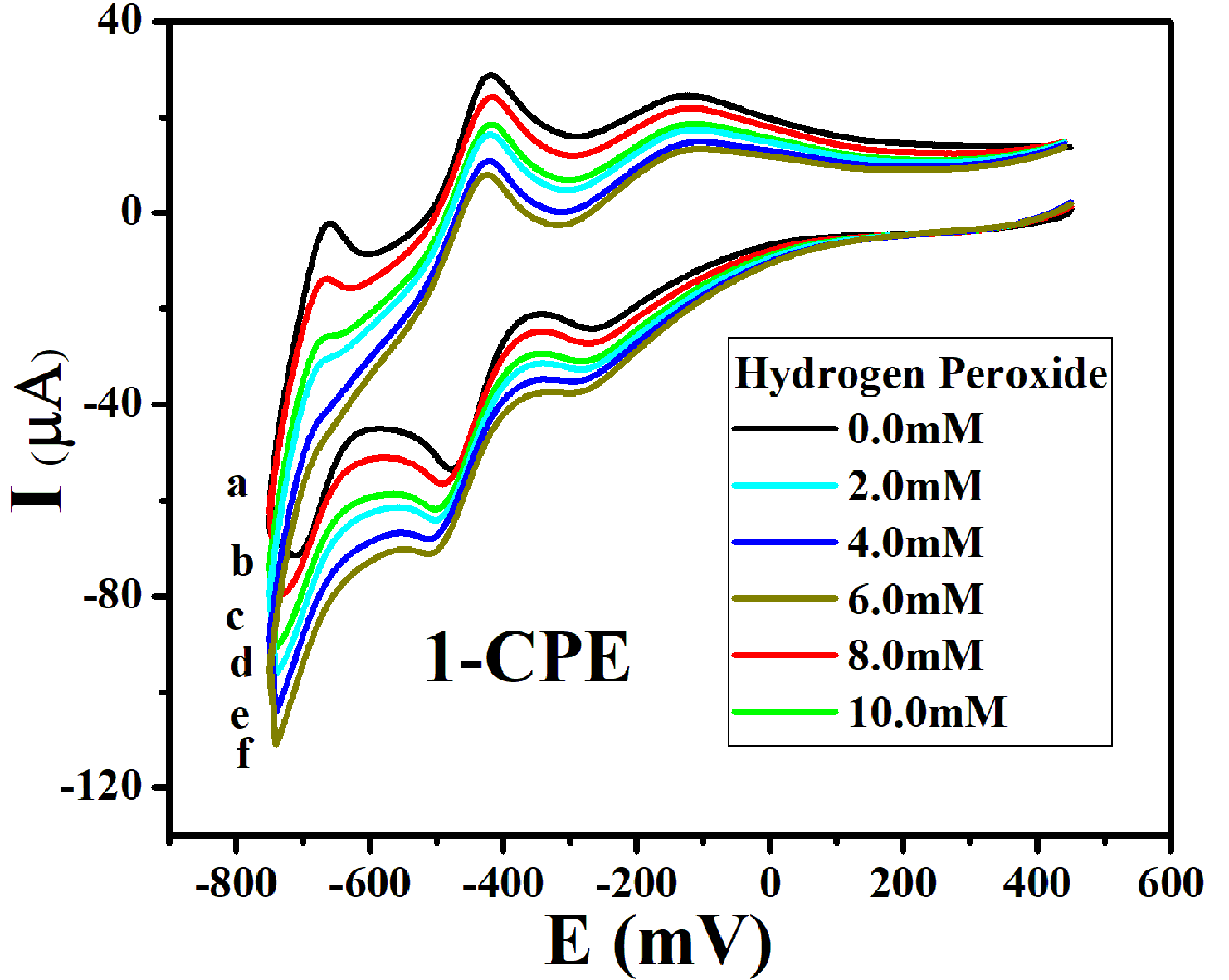 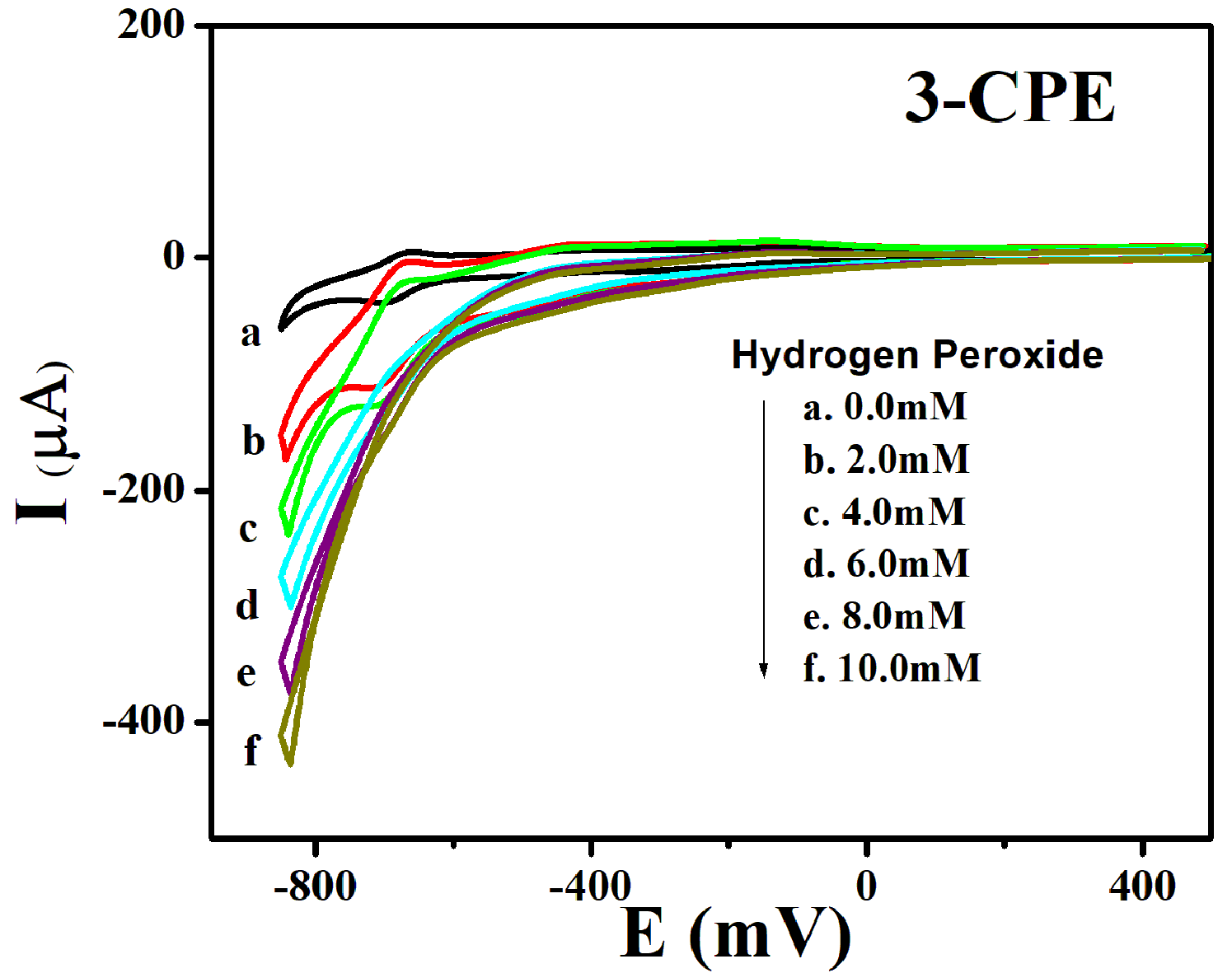 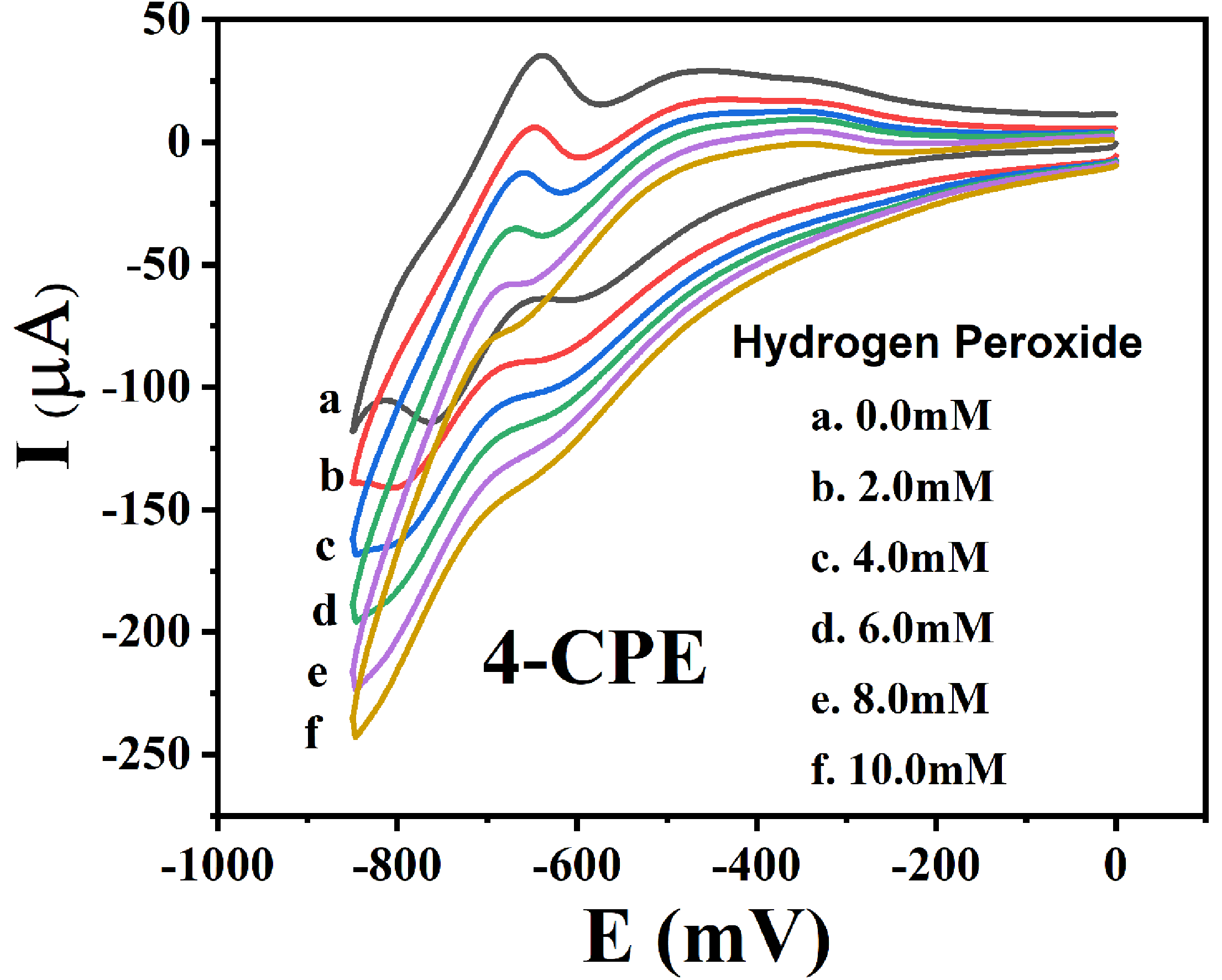 Figure S2. Cyclic voltammograms of 1–, 3– and 4–CPE in  H2SO4 +  Na2SO4 aqueous solution containing 0 (a); 2 (b); 4 (c); 6 (d); 8 (e) and 10 (f) mM H2O2. Scan rate: 200 mV·s-1.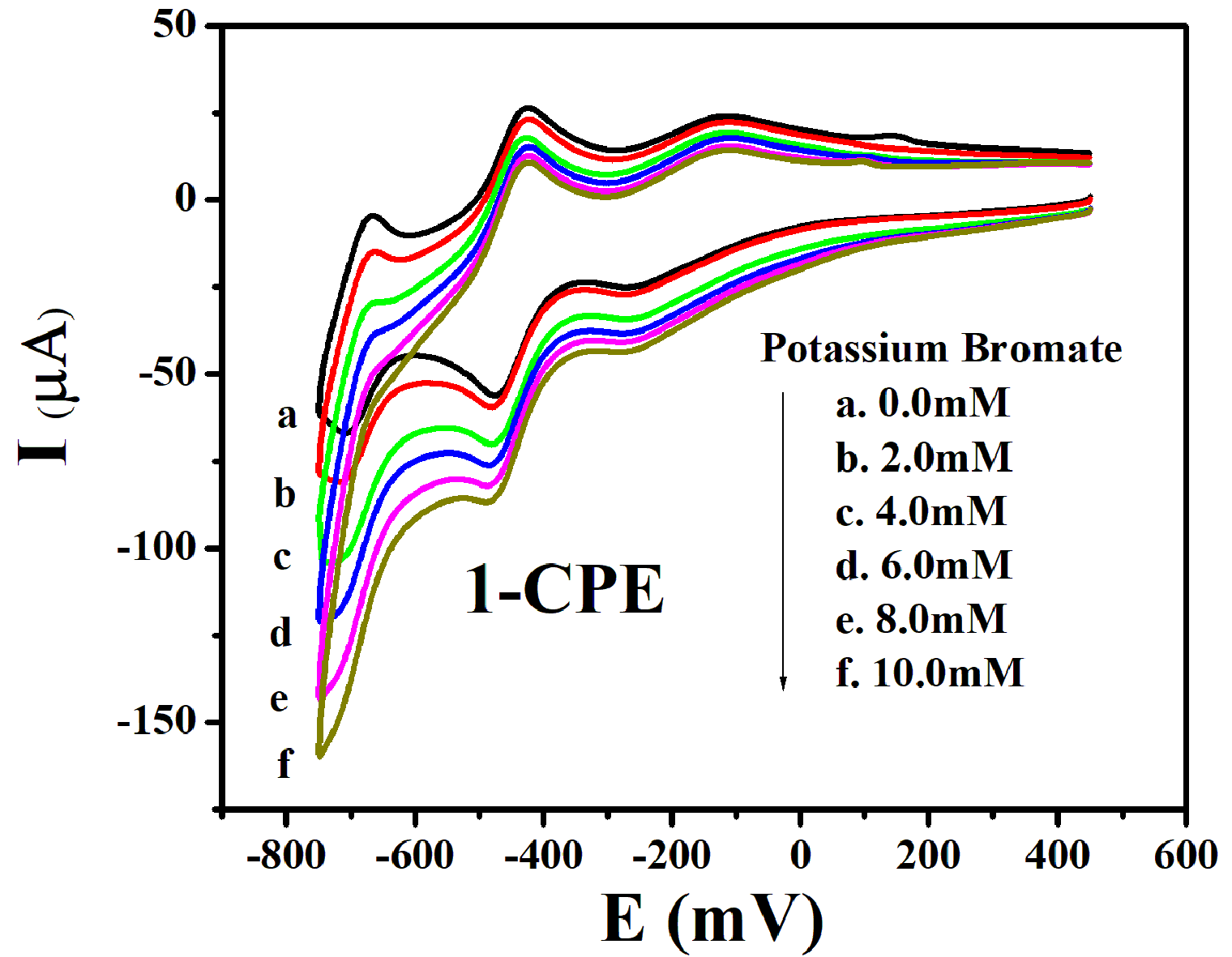 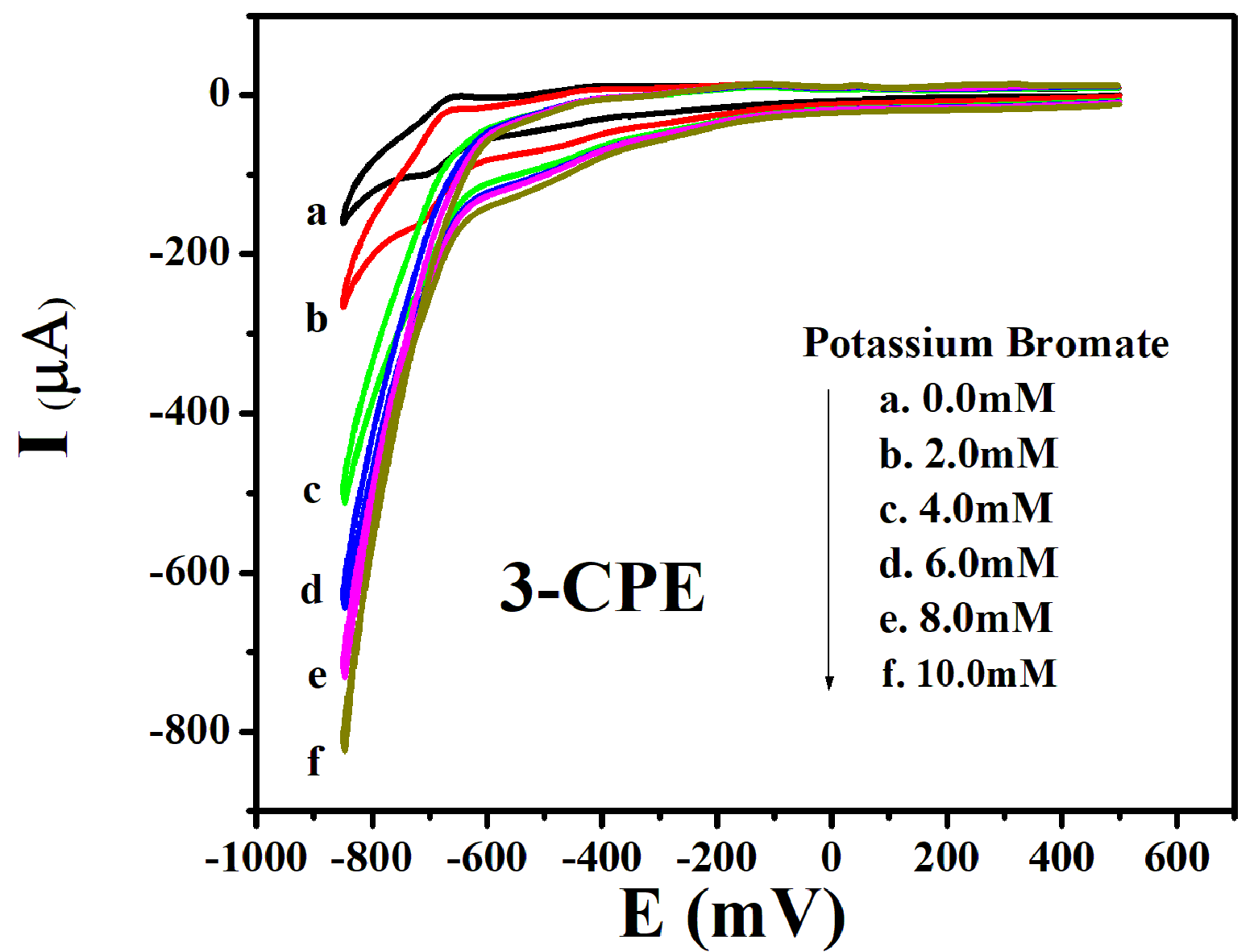 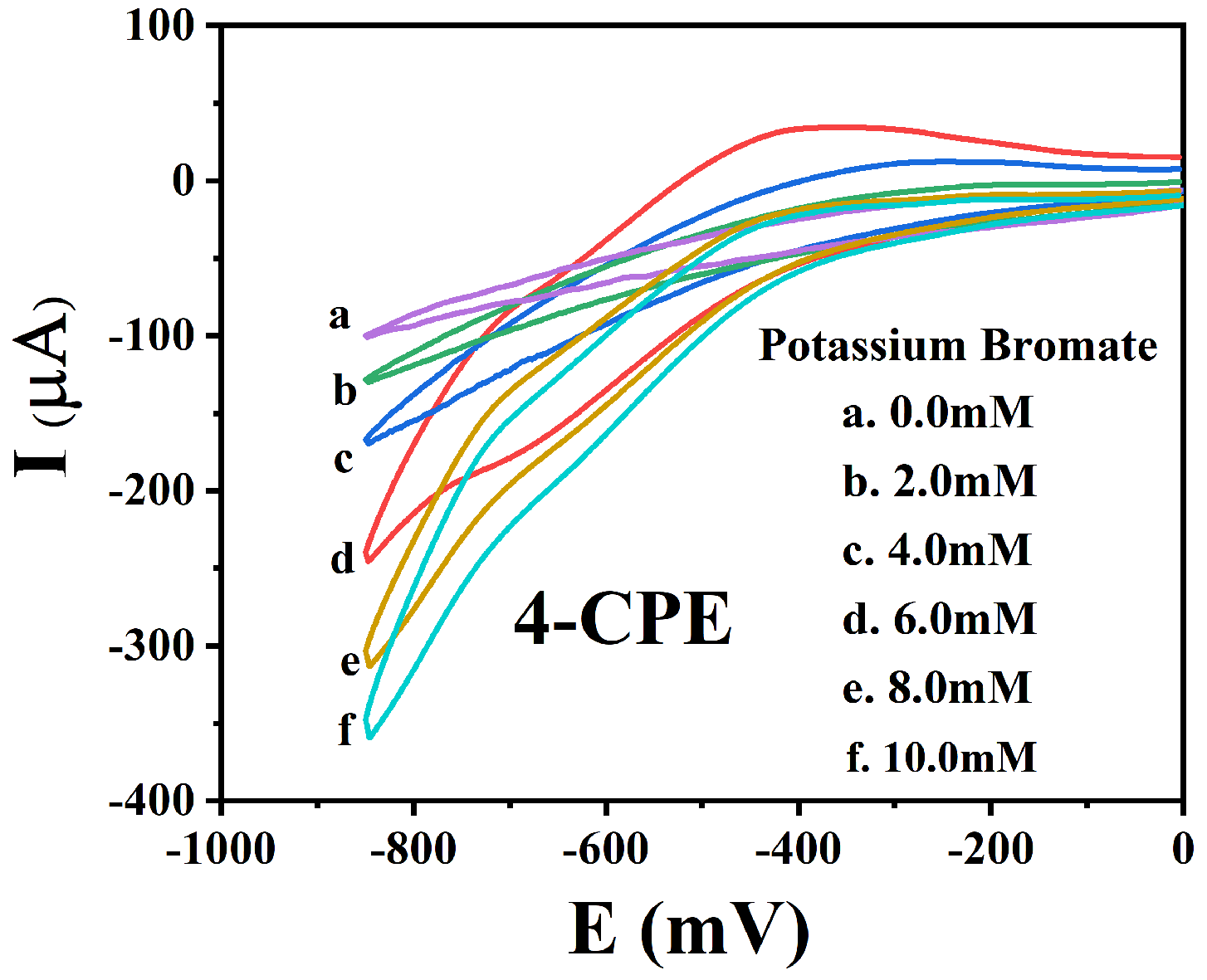 Figure S3. Cyclic voltammograms of 1–, 3– and 4–CPE in  H2SO4 +  Na2SO4 aqueous solution containing 0 (a); 2 (b); 4 (c); 6 (d); 8 (e) and 10 (f) mM BrO3-. Scan rate: 200 mV·s-1.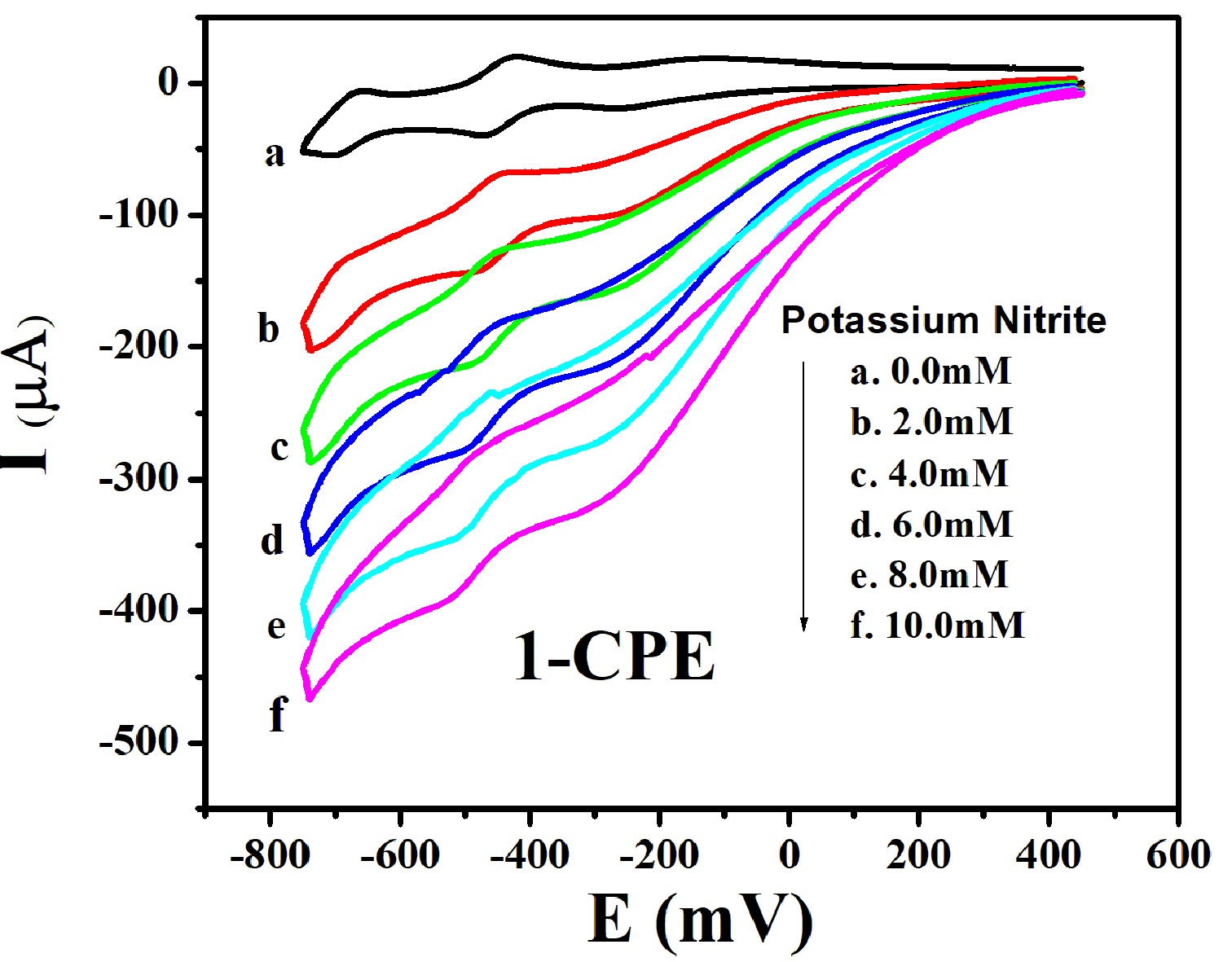 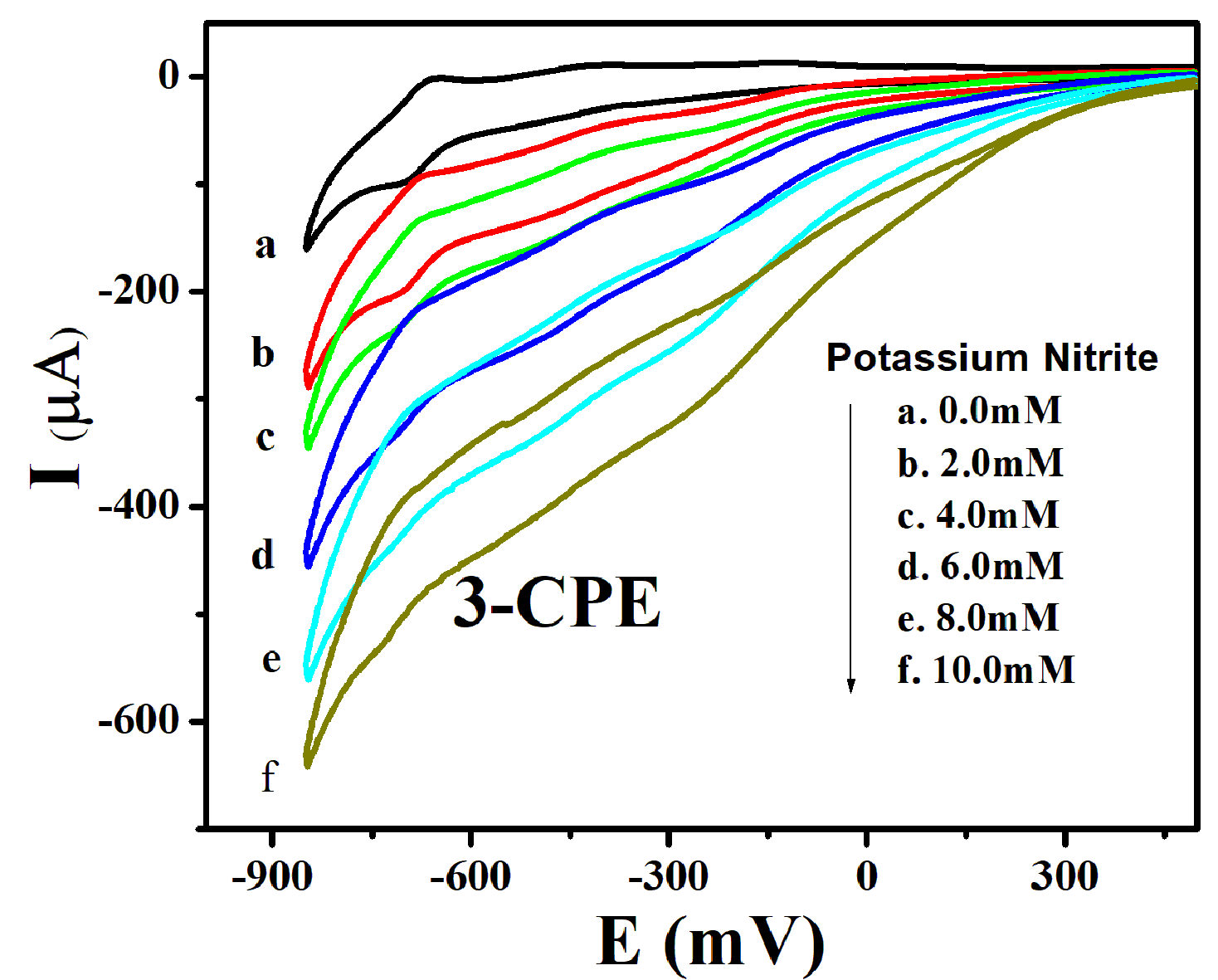 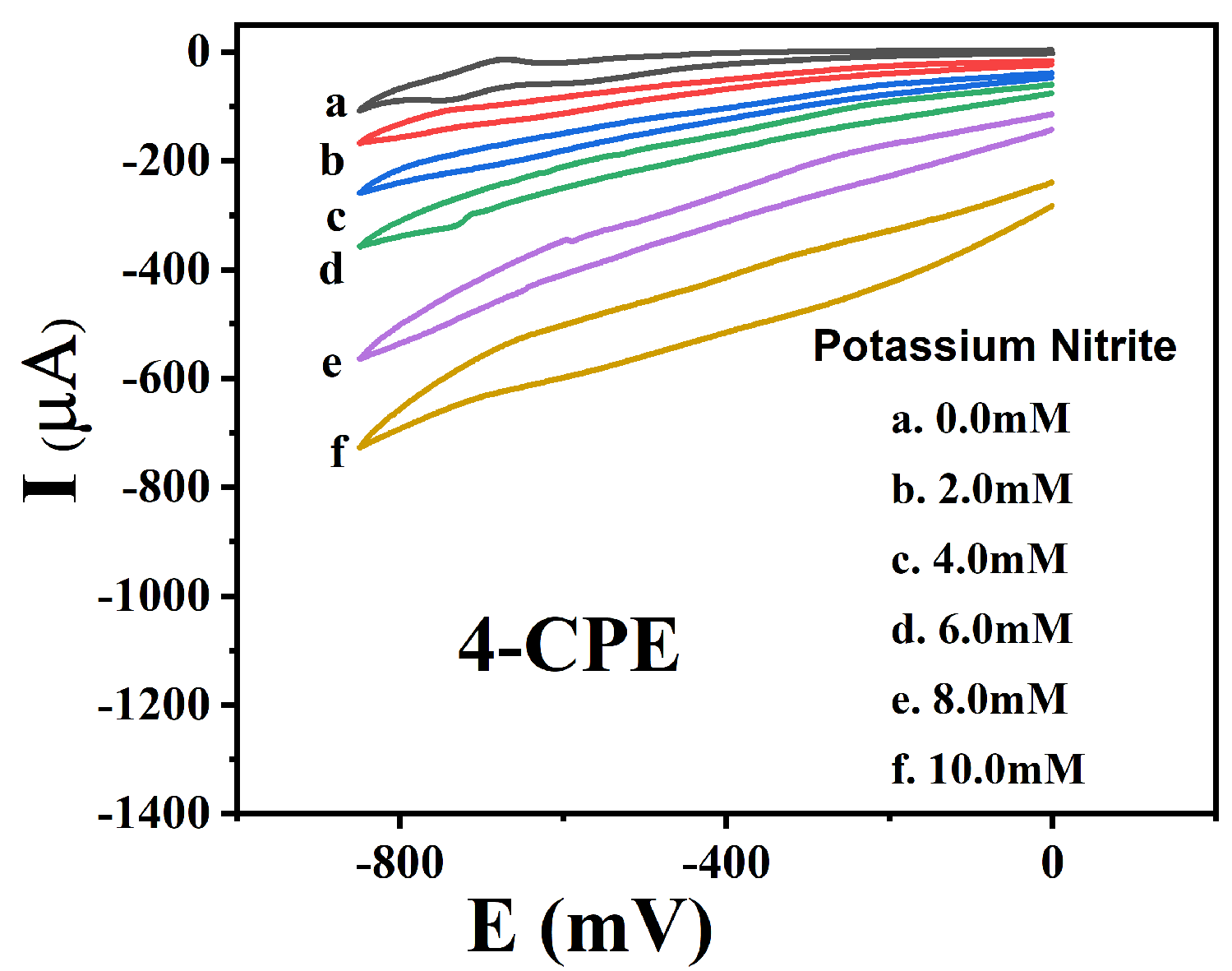 Figure S4. Cyclic voltammograms of 1–, 3– and 4–CPE in  H2SO4 +  Na2SO4 aqueous solution containing 0 (a); 2 (b); 4 (c); 6 (d); 8 (e) and 10 (f) mM NO2-. Scan rate: 200 mV·s-1.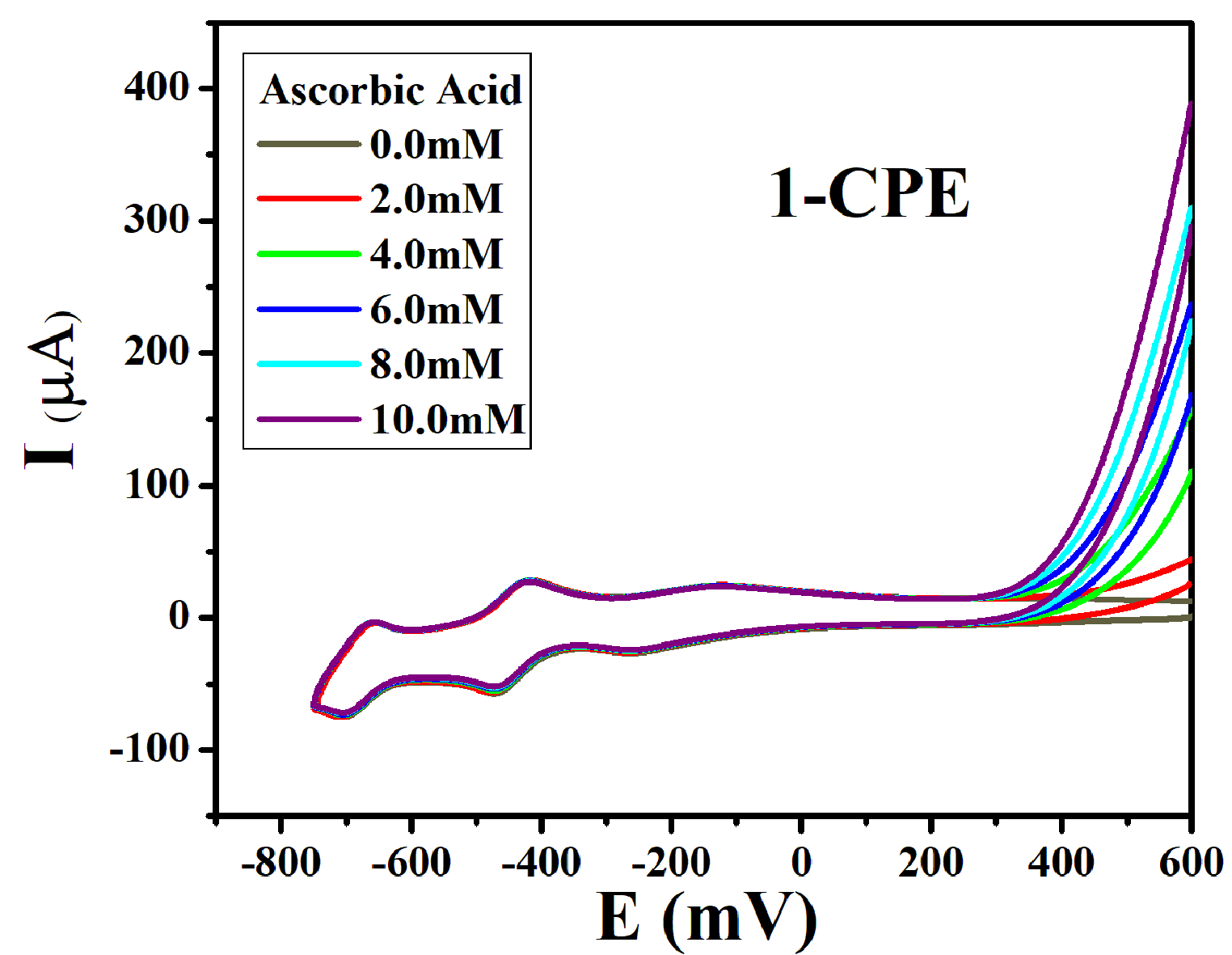 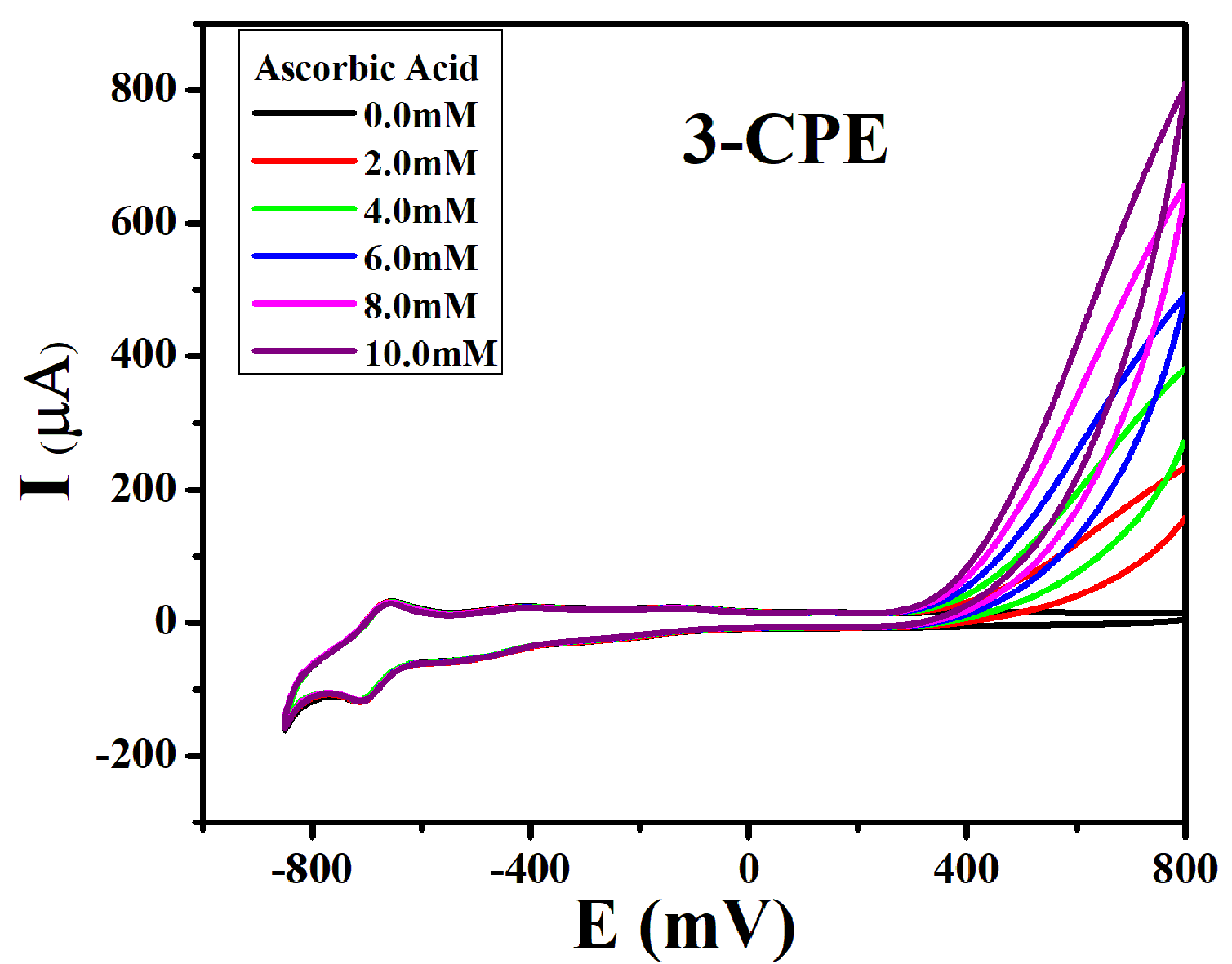 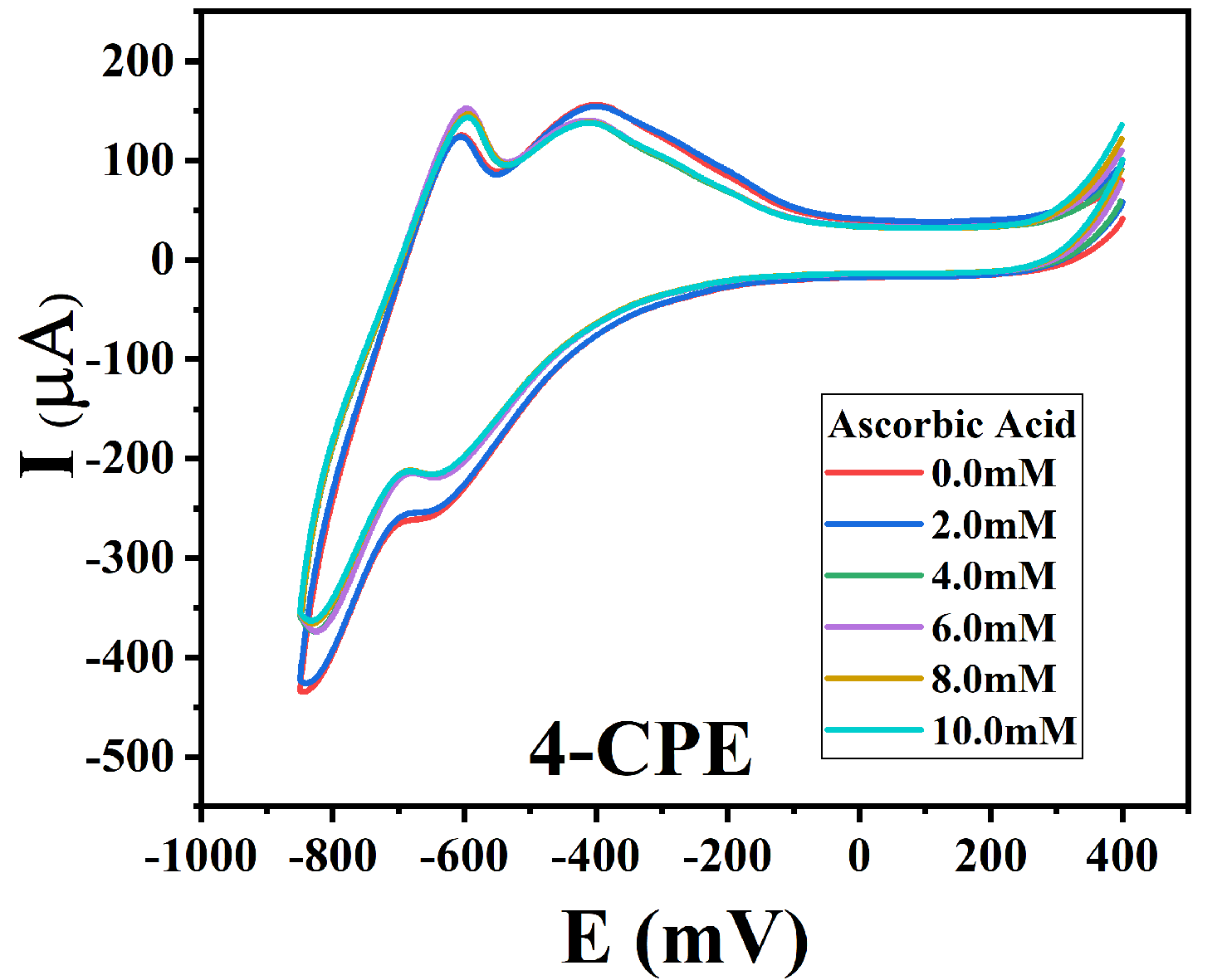 Figure S5. Cyclic voltammograms of 1–, 3– and 4–CPE in  H2SO4 +  Na2SO4 aqueous solution containing 0 (a); 2 (b); 4 (c); 6 (d); 8 (e) and 10 (f) mM AA. Scan rate: 200 mV·s-1.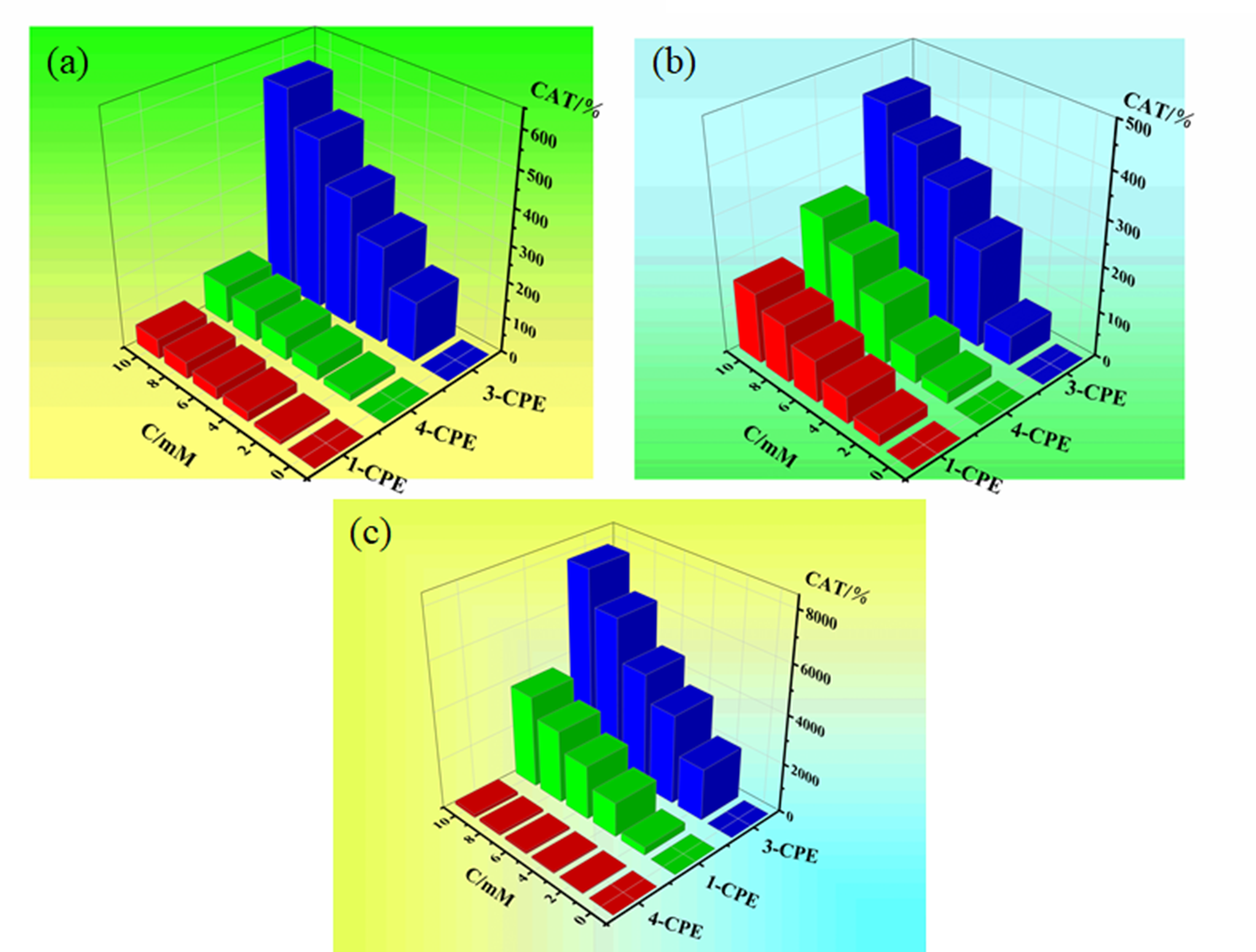 Figure S6. Chart of the CAT vs. concentration of H2O2 (a), BrO3- (b) and AA (c) for 1, 3 and 4CPEs (scan rate of 200 mV·s-1).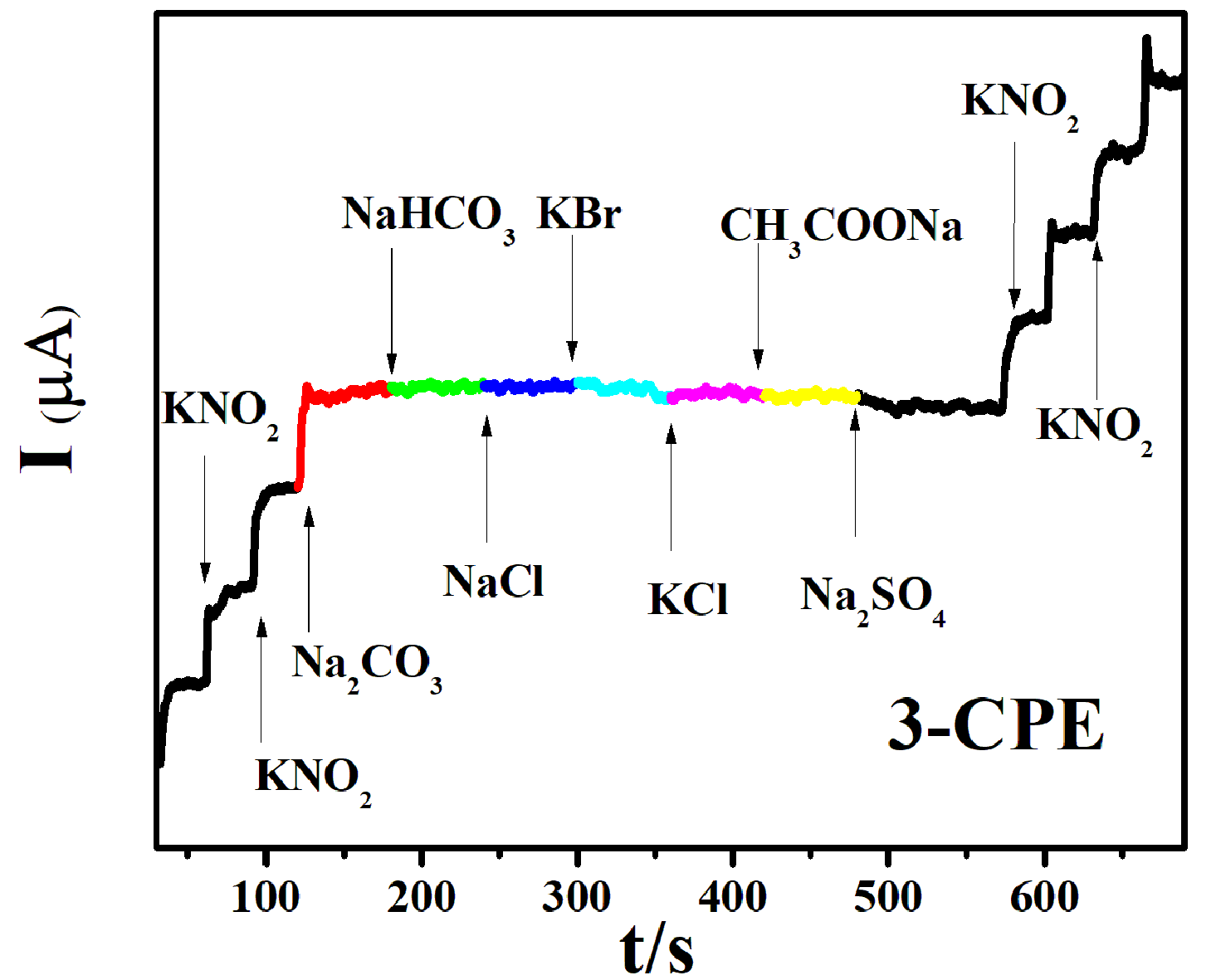 Figure S7. Amperometric current responses of 3CPE in aqueous solution upon addition of various inorganic ions.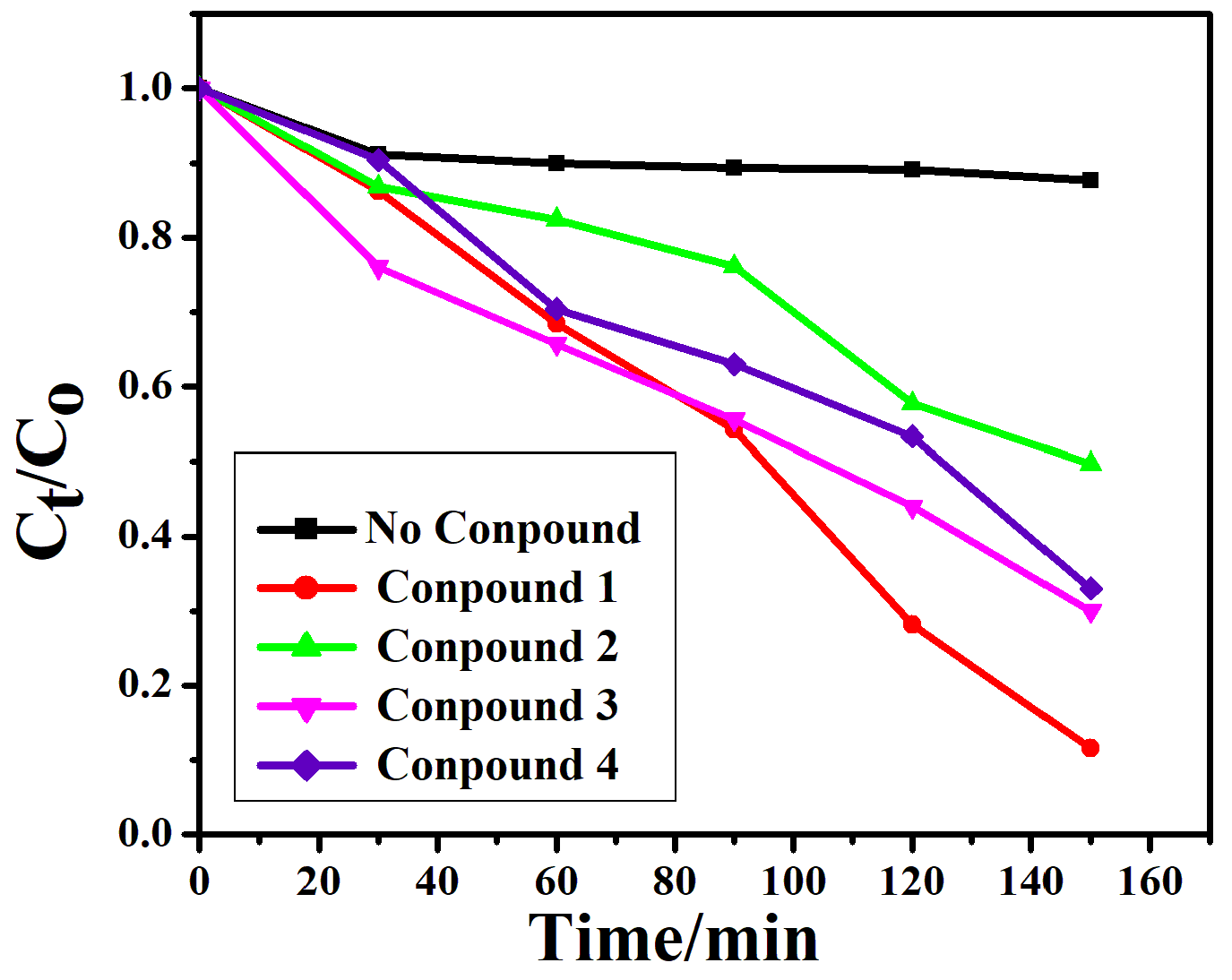 Figure S8. The conversions of MB with 1-4 as the catalysts.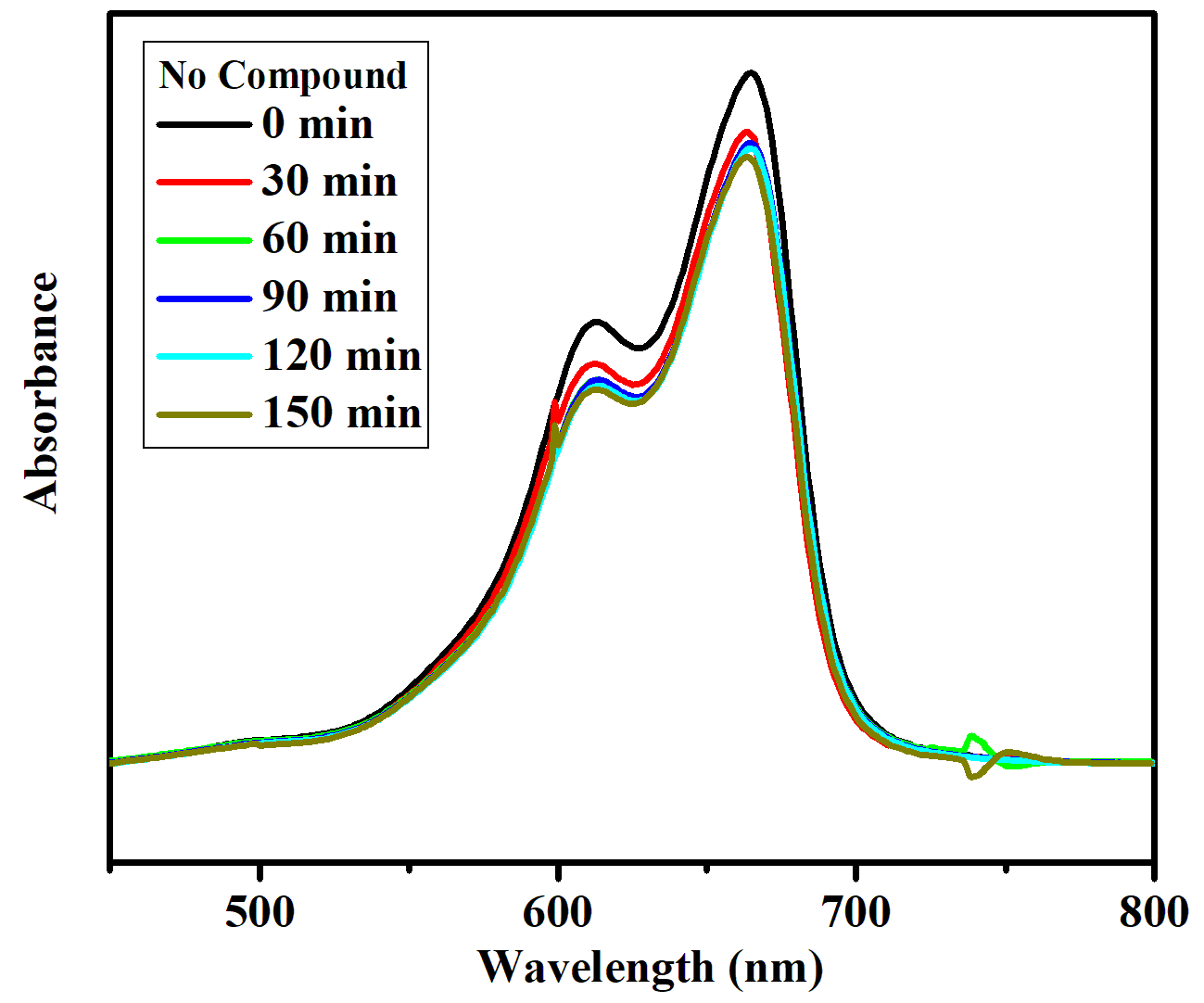 Figure S9. Absorption spectra of the MB solution during the decomposition reaction under UV irradiation without catalyst.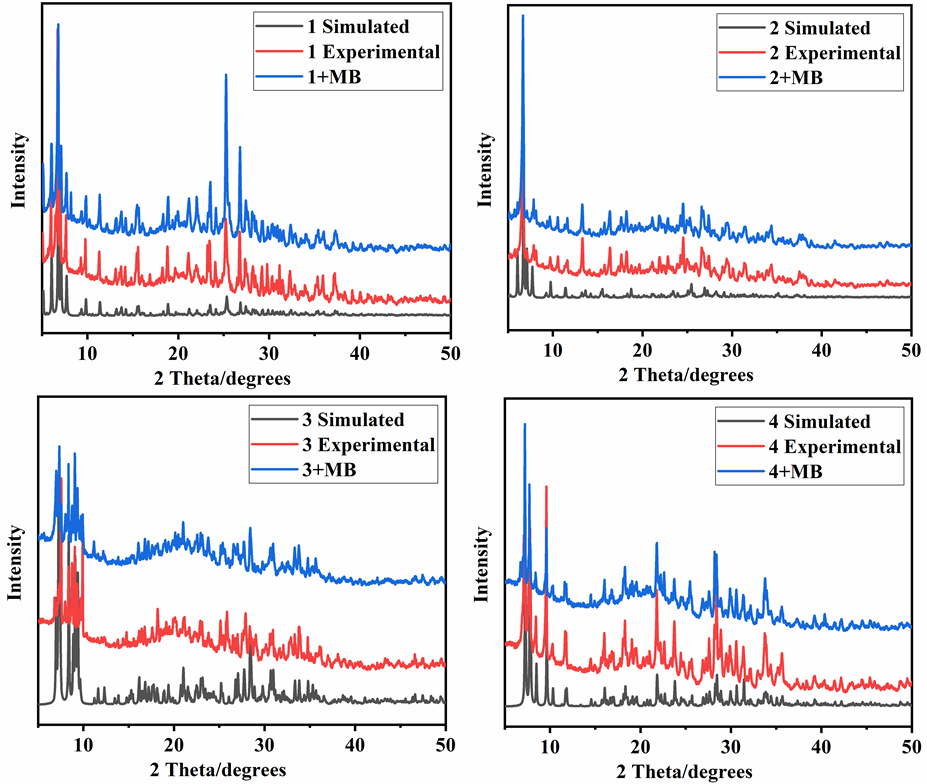 Figure S10. The simulative, experimental and recycled after photocatalysis powder X-ray diffraction patterns for compounds 14.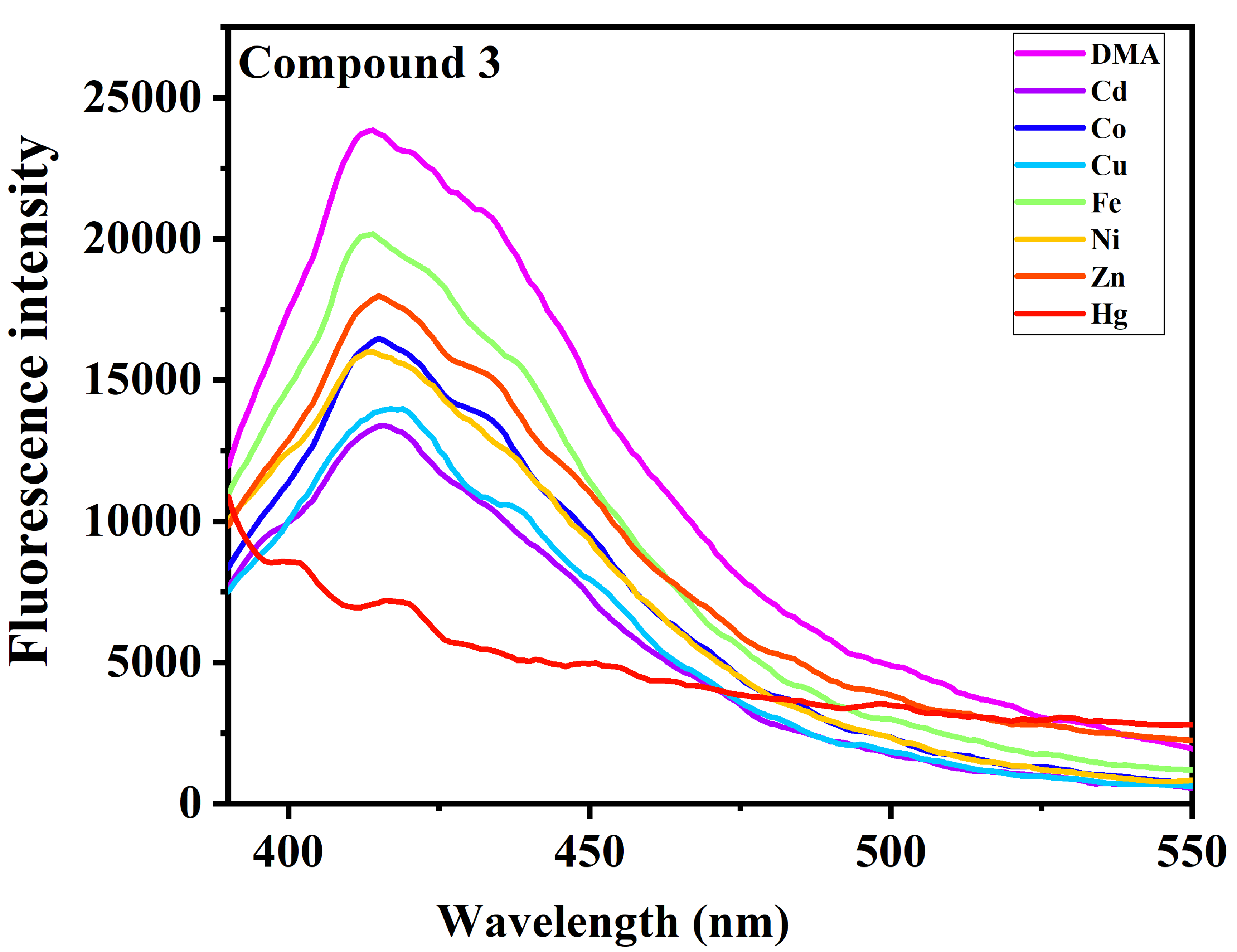 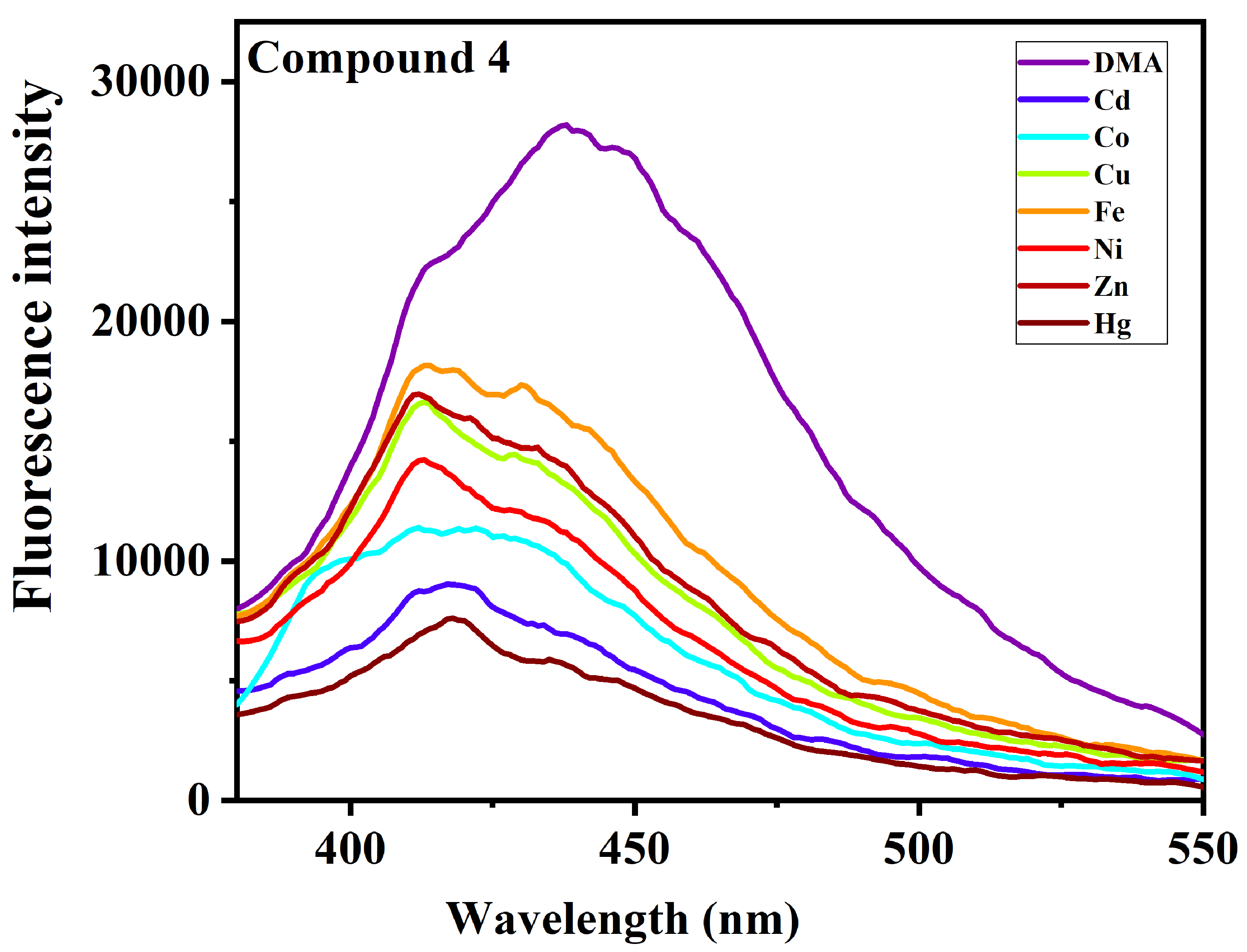 Figure S11. Fluorescence intensity of 1 and 2 suspension with the addition of different metal ions (excited at 380 nm).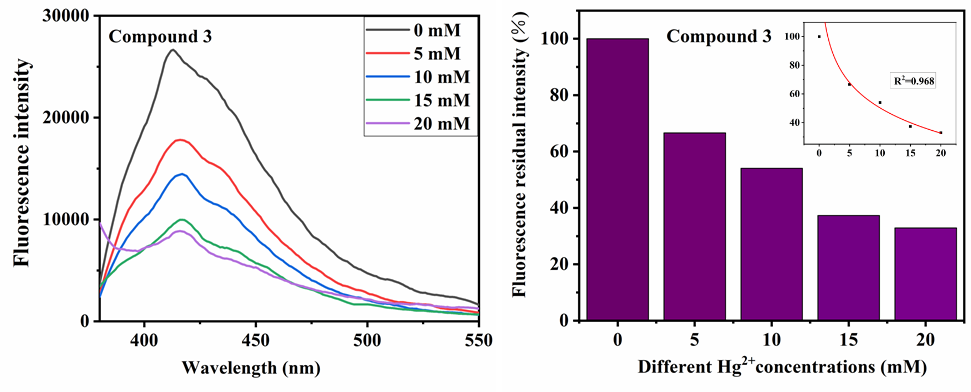 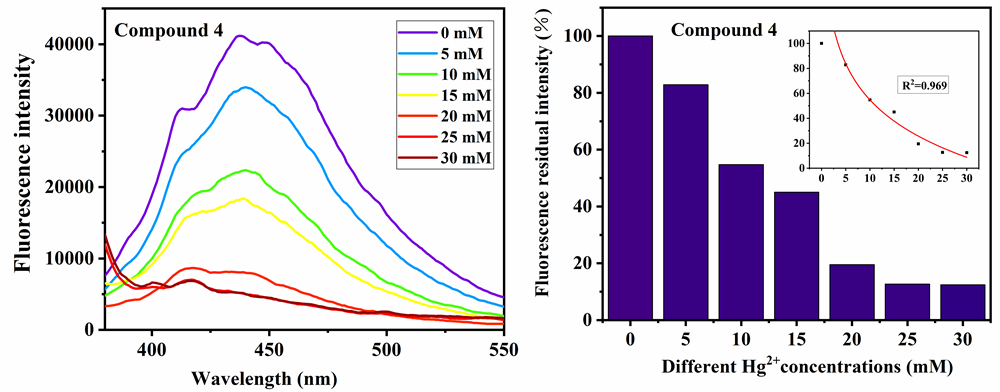 Figure S12. Fluorescence intensity of 3 and 4 with gradually increased Hg2+ (left), the right histogram reflects fluorescence residual intensity’s change (Inserted plot showing a fluorescence change after adding Hg2+).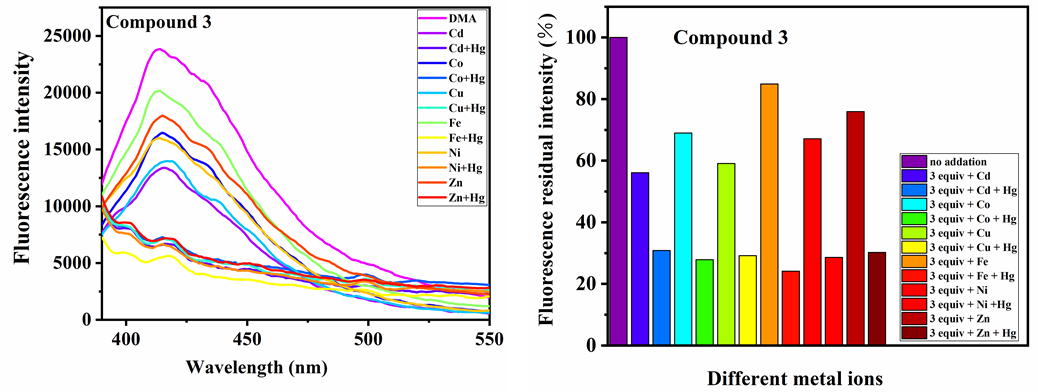 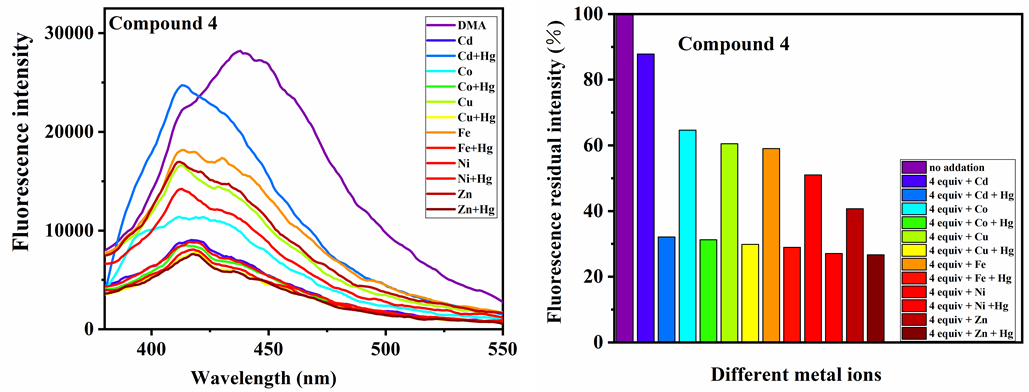 Figure S13. Fluorescence intensity of 3 and 4 at about 420 nm in suspension at room temperature upon the addition of Hg2+ or Hg2+ + Mn+ ions (excited at 380 nm).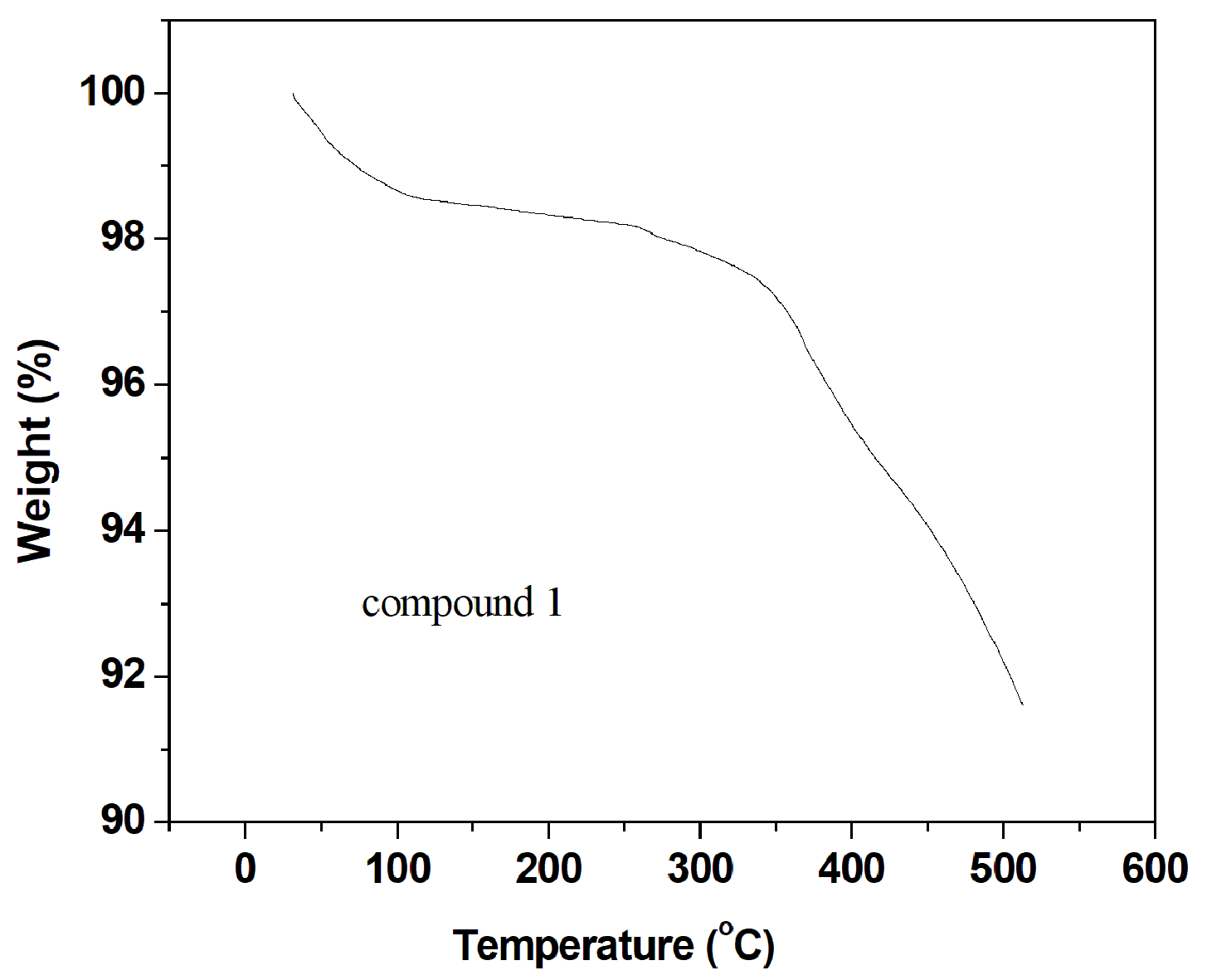 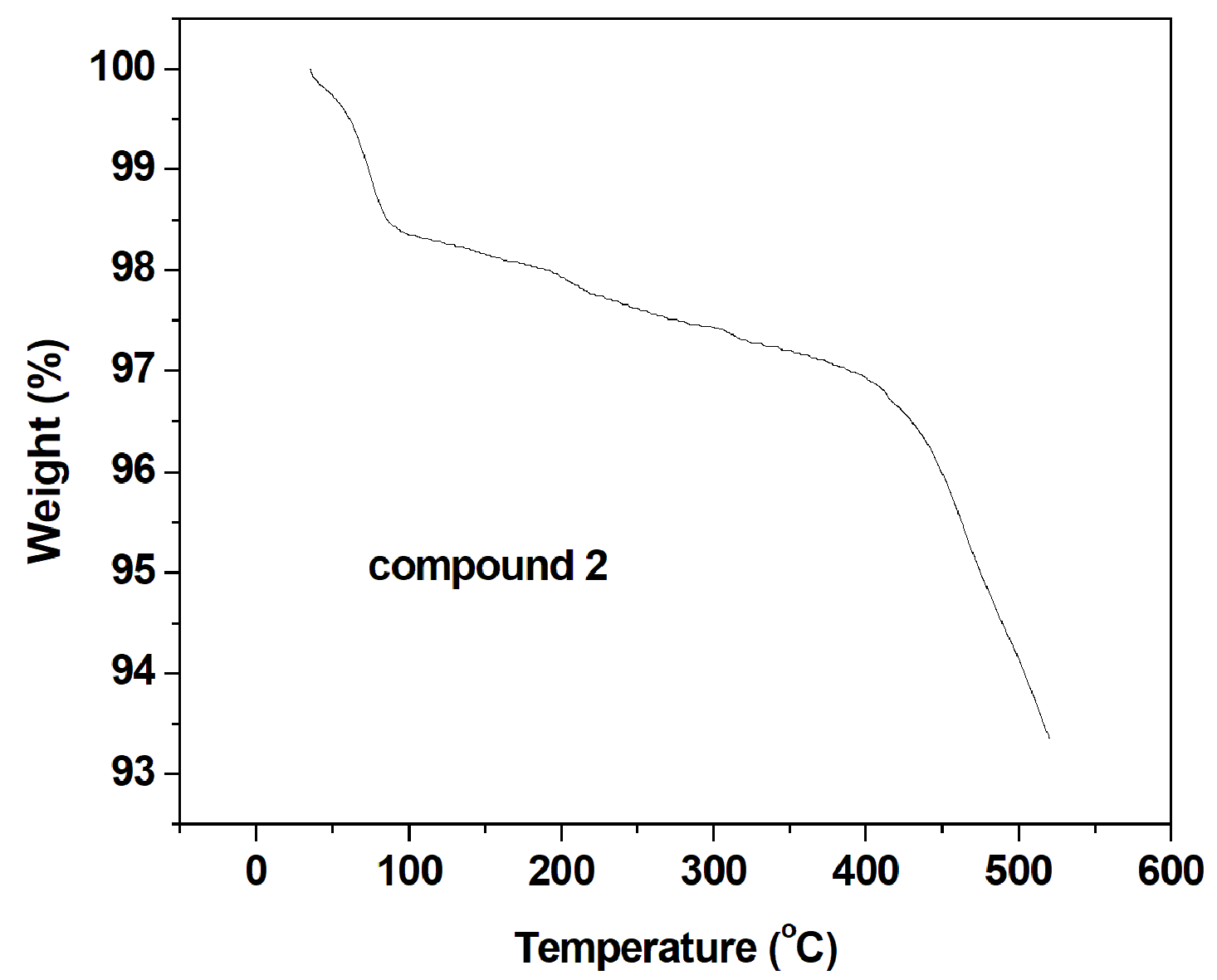 Figure S14. The TG curves of 1 and 2.Thermalgravimetric analyses. The TGA experiments were performed under N2 atmosphere with a heating rate of 10 Cmin the temperature range of 40500 C for 1 and 2, shown in figure S1. In the TG curve for 1, the weight loss of 2.65% (calc. 2.74%) from 40 to 300 C corresponds to the loss of crystal water molecules. The first weight loss step of TG curves of 2 below 300 C (3.39%) correspond to the loss of water molecules (calc. 3.69%). In 1 and 2, the four and thirteen water molecules were highly disordered and could not be modeled properly, thus the SQUEEZE routine of PLATON was applied to remove the contributions to the scattering from the solvent molecules. The reported refinements are of the guest-free structures using the *.hkp files produced by using the SQUEEZE routine. The TG results further confirm the rationality of SQUEEZE routine.		   CAT%Substrate		   CAT%Substrate1CPE3CPE4CPENO23208257NO2489117143NO2639187234NO2770251433NO2881308593H2O21116819H2O22727142H2O235362.67H2O247476.89H2O256573108BrO3-256526BrO3-5921764BrO3-93313136BrO3-127374204BrO3-156429250AA328213037AA1410367068AA2220473093AA29906420112AA37707830138Response time (s)Concentration range (mM)Sensitivity(A mM–1)Correlation coefficientDetection limit (M)Potassium nitritePotassium nitritePotassium nitritePotassium nitritePotassium nitritePotassium nitrite1–CPE3.30.012–0.09214.190.97302.6×10–53–CPE2.30.016–0.09226.540.97923.3×10–54–CPE1.60.008–0.0921.260.99372.2×10–5Compound 1Compound 1Compound 1Compound 1Zn1-N62.185(14)Zn1-N42.249(15)Zn1-N32.147(13)Zn1-N12.217(8)Zn1-N52.247(15)Zn1-N22.189(19)Zn2-O1W2.017(12)Zn2-N72.091(15)Zn2-N102.210(12)Zn2-N82.183(14)Zn2-N92.066(13)Zn3-N142.051(13)Zn3-N112.130(14)Zn3-N132.125(14)Zn3-O2W2.039(12)Zn3-N122.078(14)N6-Zn1-N495.0(6)N3-Zn1-N594.4(5)O1W-Zn2-N7126.0(6)N10-Zn2-N8171.9(5)N11-Zn3-N13169.5(5)N11-Zn3-O2W89.3(5)Compound 2Compound 2Compound 2Compound 2Cd1-O1W2.263(16)Cd1-N42.30(2)Cd1-N32.31(2)Cd1-N22.37(3)Cd1-O62.507(17)N1-Cd12.33(2)O2W-Cd22.248(17)Cd2-N52.219(18)Cd2-N72.25(2)Cd2-N62.32(2)Cd2-N82.38(2)Cd3-N122.32(2)Cd3-N102.34(2)Cd3-N132.35(2)Cd3-N142.39(3)Cd3-N112.43(2)Cd3-N92.45(2)N4-Cd1-N1176.3(8)N3-Cd1-N1103.8(7)O1W-Cd1-N2165.5(8)N7-Cd2-O2W129.3(8)N5-Cd2-N675.8(7)N7-Cd2-N6109.2(7)N12-Cd3-N10164.5(7)N12-Cd3-N1396.2(7)N10-Cd3-N1397.1(8)Compound 3Compound 3Compound 3Compound 3Cd1-N42.258(13)Cd1-N12.322(13)Cd1-N22.355(12)Cd1-N32.388(13)Cd1-Cl12.504(5)Cd1-O222.599(11)Cd2-N52.292(12)Cd2-N82.293(13)Cd2-N72.310(12)Cd2-N62.362(13)Cl1-Cd22.542(5)O40-Cd22.670(11)N1-Cd1-N273.2(4)N1-Cd1-N3166.1(4)N4-Cd1-Cl1146.7(4)Cl1-Cd1-O2274.6(3)N5-Cd2-N8110.2(5)N5-Cd2-N674.5(5)N5-Cd2-Cl185.2(4)N6-Cd2-Cl1113.2(4)Compound 4Compound 4Compound 4Compound 4O6-Cd12.30(2)Cd1-N12.29(2)Cd1-N22.30(2)Cd1-N32.30(3)Cd1-N42.41(3)Cd1-O32.48(2)N1-Cd1-N276.1(8)N1-Cd1-O695.4(8)N2-Cd1-O6160.9(8)N1-Cd1-N3166.4(9)N2-Cd1-N3100.4(8)O6-Cd1-N391.6(8)N1-Cd1-N493.0(9)N2-Cd1-N487.3(8)O6-Cd1-N4110.4(8)N3-Cd1-N473.6(9)Compound 1Compound 1Compound 1Compound 1Compound 1Compound 1Compound 1Compound 1Compound 1Zn1Zn1Zn1Zn1Zn1Zn1Zn1Zn1Zn1HP (D6h)HP (D6h)PPY (C5v)OC(Oh)OC(Oh)OC(Oh) TPR(D3h)JPPY(C5v)JPPY(C5v)24.96024.96026.5981.4151.4151.41514.87329.22829.228Zn2Zn2Zn2Zn2Zn2Zn2Zn2Zn2Zn2PP (D5h)PP (D5h)vOC (C4v)TBPY(D3h)TBPY(D3h)TBPY(D3h)SPY(C4v)JTBPY(D3h)JTBPY(D3h)26.11126.1117.1201.9121.9121.9125.5303.3663.366Zn3Zn3Zn3Zn3Zn3Zn3Zn3Zn3Zn3PP (D5h)PP (D5h)vOC (C4v)TBPY(D3h)TBPY(D3h)TBPY(D3h)SPY(C4v)JTBPY(D3h)JTBPY(D3h)25.66625.6662.0694.4674.4674.4671.9206.4296.429Compound 2Compound 2Compound 2Compound 2Compound 2Compound 2Compound 2Compound 2Compound 2Cd1Cd1Cd1Cd1Cd1Cd1Cd1Cd1Cd1HP (D6h)HP (D6h)PPY(C5v)OC(Oh)OC(Oh)OC(Oh)TPR(D3h)JPPY(C5v)JPPY(C5v)26.57026.57024.5412.3172.3172.31714.16827.16927.169Cd2Cd2Cd2Cd2Cd2Cd2Cd2Cd2Cd2PP(D5h)PP(D5h)vOC (C4v)TBPY(D3h)TBPY(D3h)TBPY(D3h)SPY(C4v)JTBPY(D3h)JTBPY(D3h)24.56824.5686.9062.4202.4202.4205.8234.3904.390Cd3Cd3Cd3Cd3Cd3Cd3Cd3Cd3Cd3HP (D6h)PPY(C5v)PPY(C5v)PPY(C5v)OC(Oh)TPR(D3h)TPR(D3h)TPR(D3h)JPPY(C5v)24.60325.25025.25025.2502.32514.21514.21514.21527.852Compound 3Compound 3Compound 3Compound 3Compound 3Compound 3Compound 3Compound 3Compound 3Cd1Cd1Cd1Cd1Cd1Cd1Cd1Cd1Cd1PP(D5h)PP(D5h)vOC(C4v)TBPY(D3h)TBPY(D3h)TBPY(D3h)SPY(C4v)JTBPY(D3h)JTBPY(D3h)25.79725.7975.0473.2453.2453.2455.5375.9635.963Cd2Cd2Cd2Cd2Cd2Cd2Cd2Cd2Cd2PP(D5h)PP(D5h)vOC(C4v)TBPY(D3h)TBPY(D3h)TBPY(D3h)SPY(C4v)JTBPY(D3h)JTBPY(D3h)24.88124.8815.7772.7082.7082.7085.3296.0816.081Compound 4Compound 4Compound 4Compound 4Compound 4Compound 4Compound 4Compound 4Compound 4Cd1Cd1Cd1Cd1Cd1Cd1Cd1Cd1Cd1HP (D6h)HP (D6h)PPY(C5v)OC(Oh)OC(Oh)OC(Oh)TPR(D3h)JPPY(C5v)JPPY(C5v)26.93726.93720.7062.4752.4752.47510.75923.54023.540